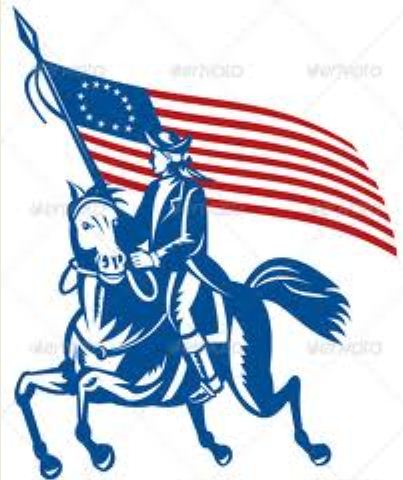 What:		Field Trip to Raven KnobWhen:		October 13th, 2014Where:		North of Mt. Airy, NCTimes:	Depart 7:30 am and  Return by 5:00 pm to Walkertown Middle **(students must have their own transportation home)**Transportation:  School Activity Busses (students must have their own transportation home at 5pm)Food:	Hot Dog lunch provided (students may bring snacks and their own lunch if they do not want the hotdog lunch)Activities:	Archery, canoeing, challenge course, leather making, creek stompConnections:  	Students will be making connections with all curricular areas (Math, Science, Social Studies and Language Arts). This trip is for our students to find ways to make learning fun!!! It is a great way for our team to grow and learn together as well as learn more about one another and come closer together as a team.Cost:		$20.00 (includes: activities, transportation and lunch)Money Due by:  Monday October 6th (money paid to homeroom teacher)*Students will receive more detailed information about activities closer to the date of the trip.*My son/daughter ______________________________ has my permission to travel to Raven Knob Camp on October13th with his/her team.  I understand that he/she must be picked up by Walkertown Middle School by 5pm that day.  Parent Signature:  ______________________________________________________________Parent Emergency Contact Name and Numbers: __________________________________________________________________________________________________________________________________________________________We will be outside. Please list anything we need to know about your child on our trip. _______________________________________________________________________________________________________________________________________________________________________________________________________________________________________